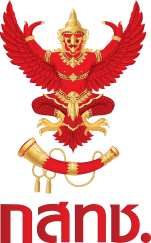 แบบตอบรับการลงทะเบียนโครงการฝึกอบรมเพื่อพัฒนาวิชาชีพในกิจการกระจายเสียงและกิจการโทรทัศน์ในหัวข้อ "การโฆษณาในกิจการกระจายเสียงและกิจการโทรทัศน์ ภายใต้กรอบกฎหมายและจริยธรรม"วันจันทร์ที่ ๑๔ ตุลาคม พ.ศ.๒๕๕๖ณ ห้องซาลอน บี ชั้น ๒  โรงแรมสวิสโซเทล เลอ คองคอร์ด จังหวัดกรุงเทพมหานครหน่วยงาน.....................................................................................................................................................มีความประสงค์เข้าอบรมดังนี้  
    ๑. ชื่อ-นามสกุล..........................................................................ตำแหน่ง.........................................................โทรศัพท์.....................................โทรสาร......................................โทรศัพท์มือถือ.......................................        E-mail address…………………………………………………………..………….…………………………………………………..๒. ชื่อ-นามสกุล.....................................................................ตำแหน่ง.............................................................โทรศัพท์.......................................โทรสาร..................................โทรศัพท์มือถือ........................................E-mail address………………………………………………………………………………………………..…………………..……๓. ชื่อ-นามสกุล..........................................................................ตำแหน่ง.......................................................โทรศัพท์.....................................โทรสาร......................................โทรศัพท์มือถือ......................................        E-mail address…………………………………………………………..………….………………………………………………...๔. ชื่อ-นามสกุล.....................................................................ตำแหน่ง...........................................................โทรศัพท์.......................................โทรสาร..................................โทรศัพท์มือถือ.......................................E-mail address………………………………………………………………………………………………..…………………….…กรุณาส่งแบบตอบรับการลงทะเบียนเข้าอบรมฯ ภายในวันศุกร์ที่ ๑๑ ตุลาคม  ๒๕๕๖ เวลา ๑๖.๓๐ น. ผ่านระบบโทรสาร หมายเลข ๐๒-๒๗๘๔๔๒๗ เท่านั้นสอบถามข้อมูลเพิ่มเติม โทร. ๐๒-๒๗๑๐๑๕๑-๖๐ ต่อ ๔๖๗-๔๖๘ 
หมายเหตุ ๑. การเข้ารับการอบรมในครั้งนี้ ฟรีค่าลงทะเบียน ค่าอาหารและเครื่องดื่ม และชุดการบรรยาย
    (แต่ไม่รวมค่าที่พักและค่าเดินทาง)    ๒. สำนักงาน กสทช.จะปิดรับลงทะเบียนหน้างาน เวลา ๑๐.๐๐ น. มิฉะนั้นจะถือว่าสละสิทธิ์